DE CUONG ON TAP MON TIENG ANH KHOI 1 NH 2019 2020ĐỀ 1I.Write ( viết ) 2ms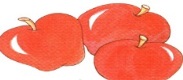 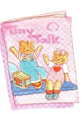 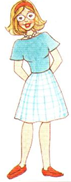 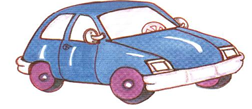 ________		_________		  _______		_________      II.Reorder (sắp xếp lại các câu sau theo trật tự đúng) 2ms:1.’s / truck / it / a   		2. a  / girl /  I / ‘m      	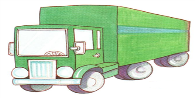 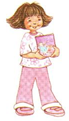 _________________			_______________________________3. I / a / ‘m / boy	      	4.name’s / Benny / my 		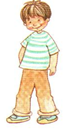 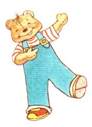 _________________________		_________________________________	III Match ( nối các câu sau ) 2ms			A. Boy				B.Girl					C.Pudding	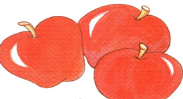 			D.Apples	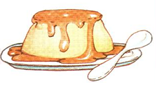 IV.Check (đánh dấu  vào ô đúng) 2ms1. bus					3. 	 up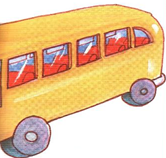 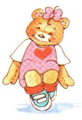 		  car							 down2.  apples				4.  turn around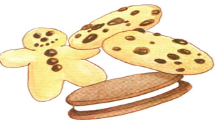 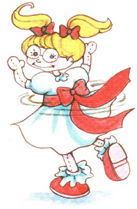     cookies					 	  jumpV.Complete the conversation (hoàn tất bài hội thoại sau) 2ms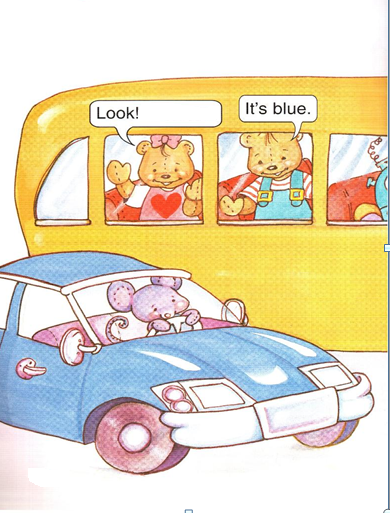 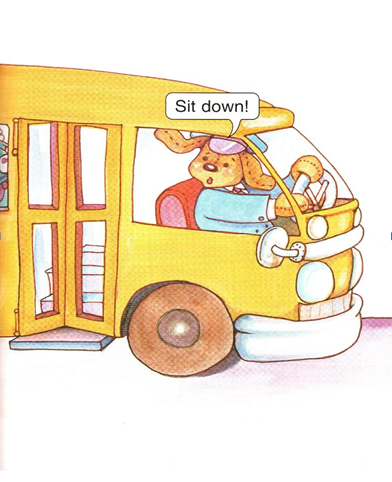 It’s a truckIt’s a carIt’s a busI.Write ( viết ) 2ms________		_________		  _______		_________      II.Reorder (sắp xếp lại các câu sau theo trật tự đúng) 2ms:1.’s / truck / it / a   		2. a  / girl /  I / ‘m      	_________________			_______________________________3. I / a / ‘m / boy	      	4.name’s / Benny / my 		_________________________		_________________________________	III Match ( nối các câu sau ) 2ms			A. Boy				B.Girl					C.Pudding				D.Apples	IV.Check (đánh dấu  vào ô đúng) 2ms1. bus					3. 	 up		  car							 down2.  apples				4.  turn around    cookies					 	  jumpV.Complete the conversation (hoàn tất bài hội thoại sau) 2msIt’s a truckIt’s a carIt’s a busI.Write (viết) 2ms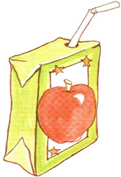 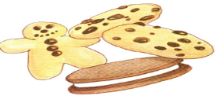 ________		_________		  _______		_________      II.Unscramble the letters (viết lại từ đúng ) 2ms.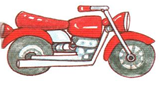 1.oby			2.sbu			3.moortceylc		4.ilgr_____			______		____________		_______III Match ( nối các câu sau ) 2ms. 			A. Puppet   			B.Cookies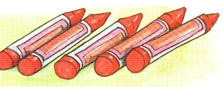 			C.Teacher			D.Crayons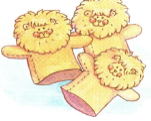 IV.Check (đánh dấu vào ô đúng) 2ms1. car				3. 	 puppet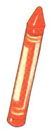 	        	        bus						 crayon2.     juice				4.   apples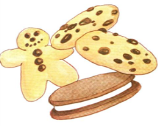             puppet					           cookiesbook, apples, car, teacherbook, apples, car, teachercookies, truck,  pudding, juice 